　非営利型一般社団法人かたつむり　＠かたつむり小ロットでの加工・効率の良い物流パートナーを求めています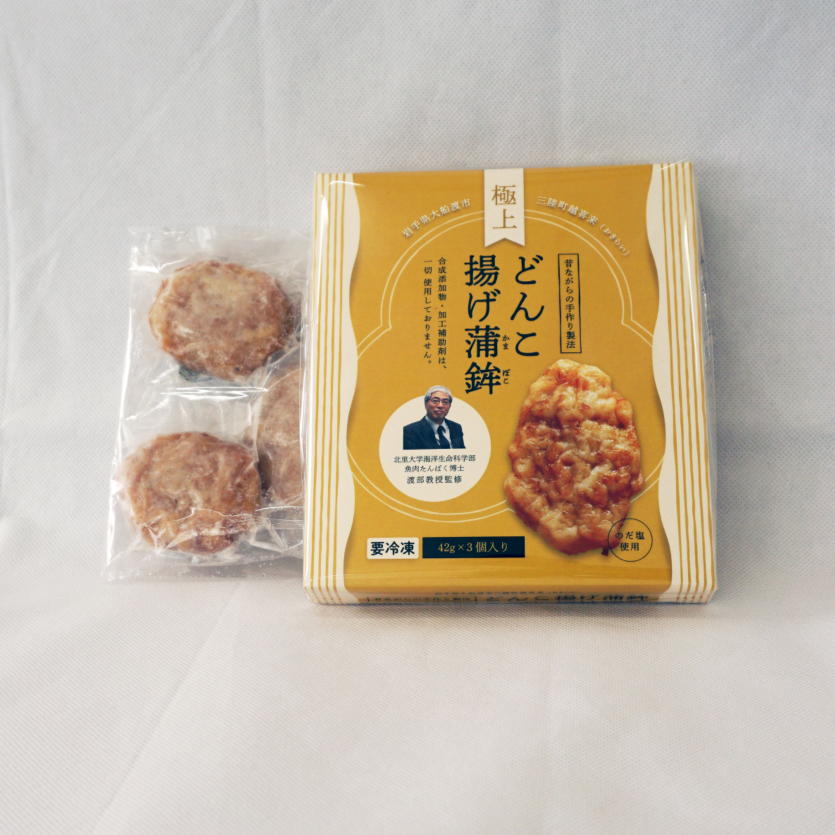 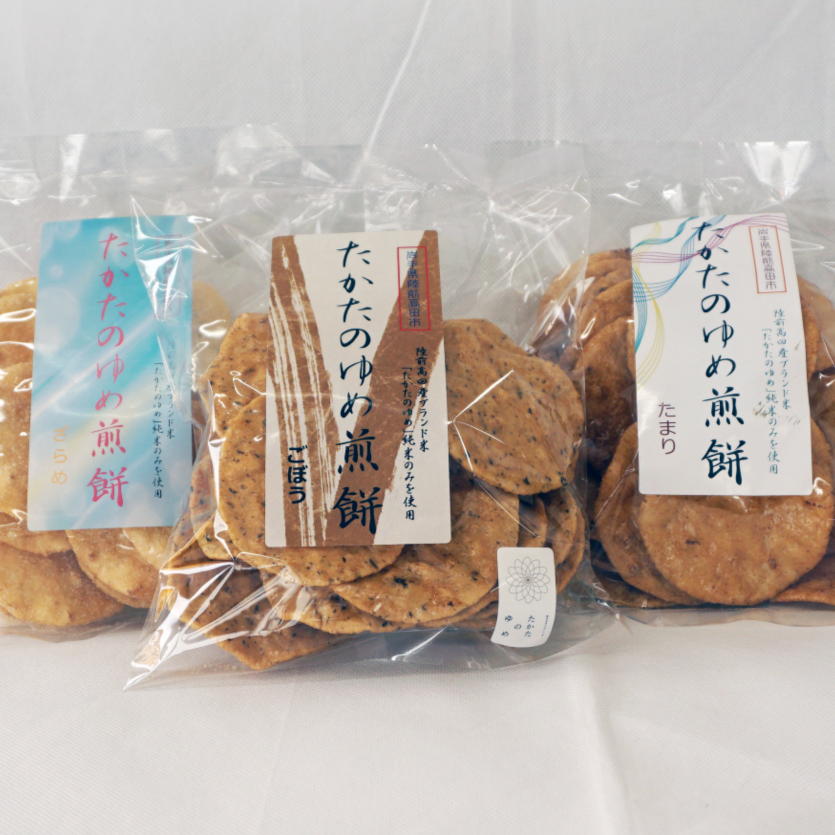 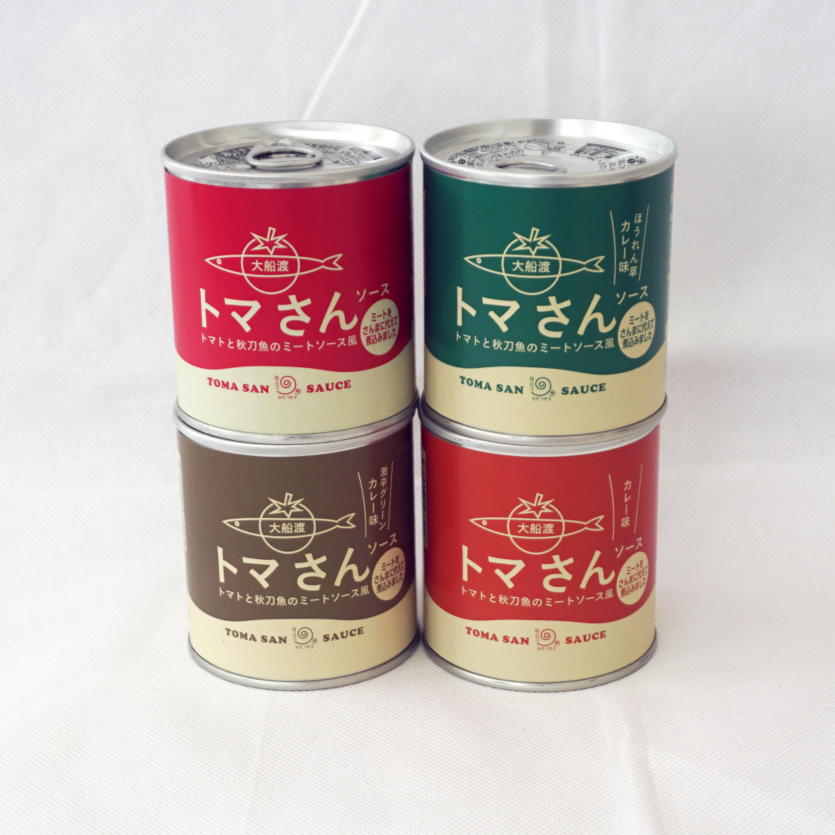 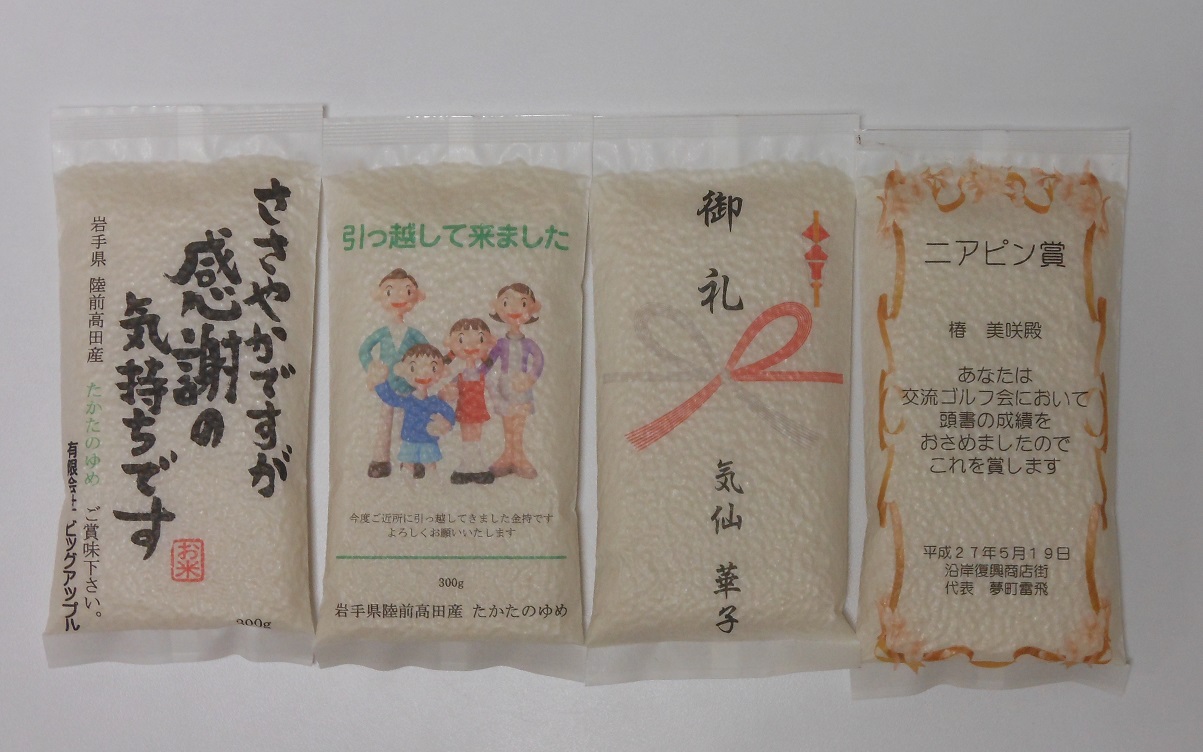 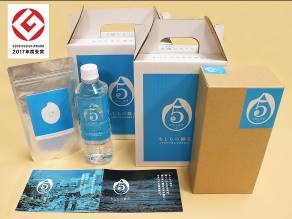 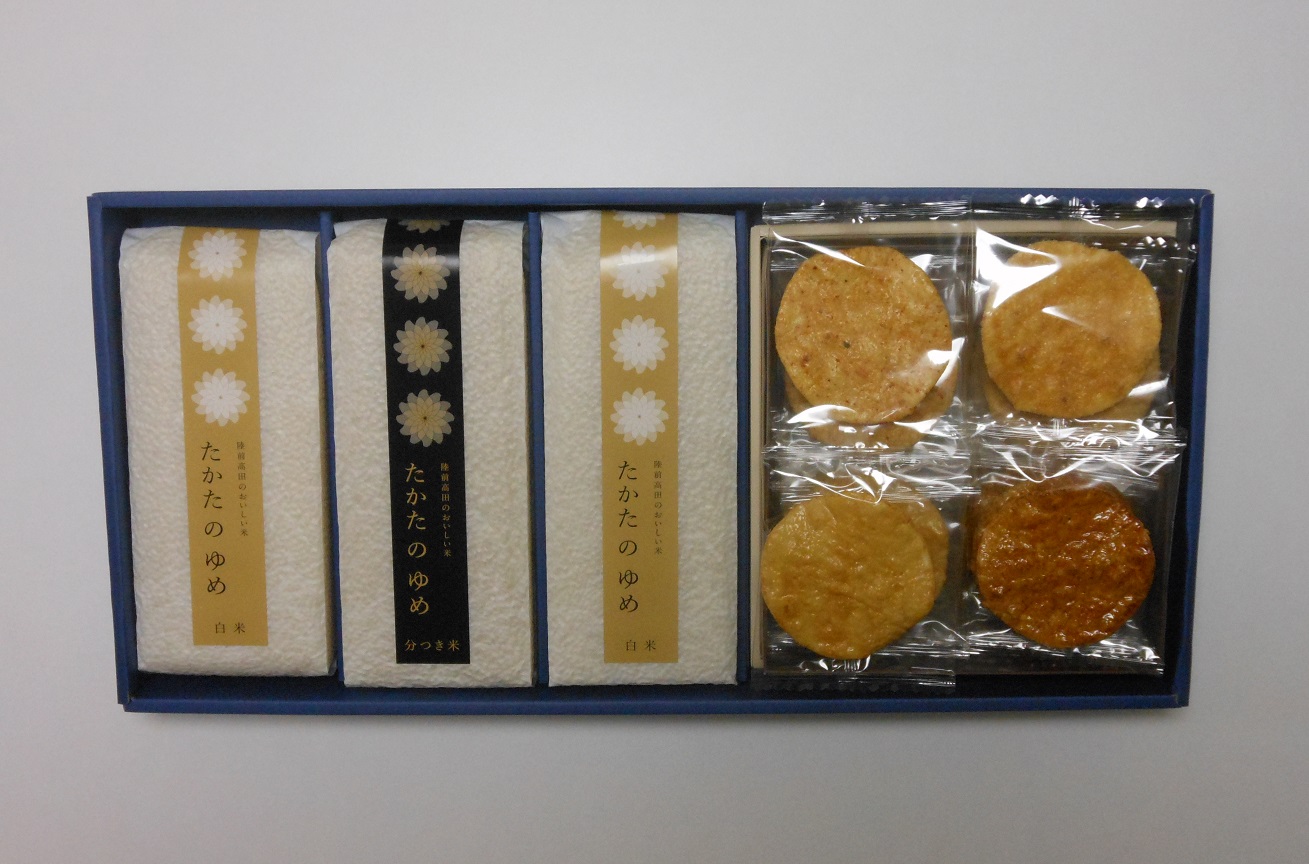 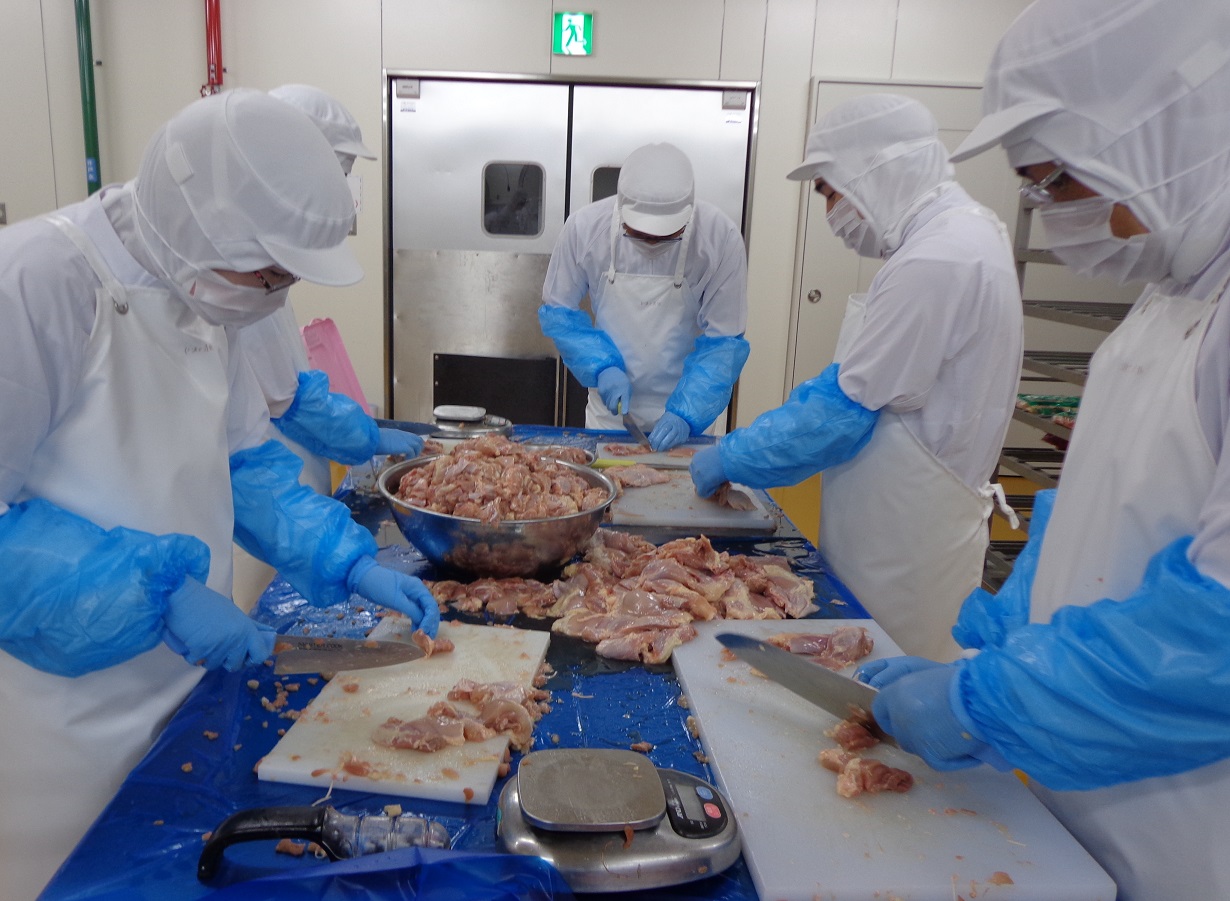 キーワード農業生産農業生産食品加工食品加工物流・販売物流・販売農福連携六次化提　　案探してますありますできますコラボしましょうコラボしましょうPR紹介その他（　　　　　　　　　　　　　　　　　　）その他（　　　　　　　　　　　　　　　　　　）